                       ҠАРАР                                                                РЕШЕНИЕ  77 - е заседание                                                                                27 - созыва       Руководствуясь Бюджетным кодексом Российской Федерации от 31 января 1998 года № 145-ФЗ, Федеральным  законом   от 18.07.2017 №178-ФЗ (в ред. № 222-ФЗ от 19.07.2018) «О внесении  изменений  в Бюджетный кодекс Российской Федерации  и статью 4 Федерального закона  «О внесении  изменений  в Бюджетный кодекс Российской Федерации и признании  утратившим силу  отдельных положений  законодательных актов Российской Федерации», на основании протеста прокурора Балтачевского района Балтачевского района от  17.01.2019 № 42д-2019, в целях приведения в соответствие с требованиями действующего федерального законодательства, Совет Сельского поселения Ялангачевский сельсовет муниципального района  Балтачевский район Республики Башкортостан р е ш и л:1. Утвердить Положение о бюджетном процессе в Сельском поселении Ялангачевский сельсовет муниципального района  Балтачевский район Республики Башкортостан.  2. Признать утратившим силу Решение Совета Сельского поселения Ялангачевский сельсовет муниципального района  Балтачевский район Республики Башкортостан № 57/200  от 05 мая 2010 г «Об утверждении Положения о бюджетном процессе в сельском поселении Ялангачевский сельсовет муниципального района  Балтачевский район Республики Башкортостан».3. Настоящее   решение вступает в силу с 01 января 2019 г. 4. Обнародовать настоящее решение на информационном стенде в здании администрации сельского поселения Ялангачевский сельсовет и  опубликовать настоящее решение на официальном сайте  сельского поселения Ялангачевский сельсовет муниципального района  Балтачевский  район Республики Башкортостан Глава сельского поселения                                                         Р.К. Гафурзяновд.Ялангачево01 февраля 2019 года     № 77/191Приложение                                                                                            к решению Совета                                                                           сельского поселения Ялангачевский сельсоветБалтачевский районаРеспублики Башкортостанот 01 февраля 2019 года №77/191ПОЛОЖЕНИЕ о бюджетном процессе в сельском поселении Ялангачевский  сельсовет муниципального района  Балтачевский район Республики Башкортостан                                                       Глава 1. Общие положения1. Настоящее Положение регулирует отношения, возникающие между субъектами бюджетных правоотношений в процессе формирования доходов и осуществления расходов бюджета сельского поселения  Ялангачевский  сельсовет муниципального района Балтачевский район Республики Башкортостан (далее – бюджет поселения), осуществления муниципальных заимствований, регулирования муниципального долга сельского поселения Ялангачевский  сельсовет муниципального района Балтачевский район Республики Башкортостан, составления и рассмотрения проекта бюджета поселения, его утверждения и исполнения, контроля за его исполнением, осуществления бюджетного учета, составления, рассмотрения и утверждения бюджетной отчетности.2. Настоящее Положение устанавливает особенности бюджетных полномочий участников бюджетного процесса в сельском поселении Ялангачевский  сельсовет муниципального района Балтачевский район Республики Башкортостан (далее – сельского поселение Ялангачевский  сельсовет).1. Бюджетные правоотношения в сельском поселении Ялангачевский сельсовет регулируются Бюджетным кодексом Российской Федерации 
(далее – Бюджетный кодекс) и принятыми в соответствии с ним федеральными законами о федеральном бюджете, законами Республики Башкортостан «О бюджетном процессе в Республике Башкортостан», «О межбюджетных отношениях в Республике Башкортостан», «О бюджете Республики Башкортостан», настоящим Положением, решениями Совета сельского поселения Ялангачевский сельсовет муниципального района Балтачевский  район «О бюджете сельского поселения Ялангачевский сельсовет муниципального района Балтачевский район Республики Башкортостан» (далее – Решение о бюджете сельского поселения Ялангачевский сельсовет), а также иными федеральными законами и нормативными правовыми актами Российской Федерации, законами и нормативными правовыми актами Республики Башкортостан, муниципальными правовыми актами сельского поселения Ялангачевский сельсовет, регулирующими бюджетные правоотношения.2. Муниципальные правовые акты сельского поселения Ялангачевский сельсовет, регулирующие бюджетные правоотношения, не могут противоречить федеральному законодательству и настоящему Положению. 3. Органы местного самоуправления сельского поселения Ялангачевский сельсовет принимают муниципальные правовые акты, регулирующие бюджетные правоотношения, в пределах своей компетенции в соответствии с Бюджетным кодексом и настоящим Положением.4. Внесение изменений в настоящее Решение Совета сельского поселения Ялангачевский сельсовет об утверждении Положения, а также приостановление, отмена и признание утратившими силу положений настоящего Решения осуществляются отдельными Решениями Совета сельского поселения Ялангачевский сельсовет и не могут быть включены в тексты Решений сельского поселения Ялангачевский сельсовет, изменяющих (приостанавливающих, отменяющих, признающих утратившими силу) другие муниципальные правовые акты сельского поселения Ялангачевский сельсовет или содержащих самостоятельный предмет правового регулирования.Основные термины и понятия, используемые в настоящем Положении, применяются в том же значении, что и в Бюджетном кодексе.1. Бюджет поселения разрабатывается и утверждается в форме Решения Совета сельского поселения Ялангачевский сельсовет.2. Решение о бюджете сельского поселения Ялангачевский вступает в силу с 1 января и действуют по 31 декабря финансового года, если иное не предусмотрено Бюджетным кодексом и указанным Решением.3. Решение о бюджете сельского поселения Ялангачевский подлежит официальному опубликованию не позднее десяти дней после его подписания в установленном порядке.Глава 2. Бюджетное устройство сельского поселения Ялангачевский сельсовет1. Сельское  поселения Ялангачевский сельсовет имеет собственный бюджет.Бюджет поселения предназначен для исполнения расходных обязательств сельского поселения Ялангачевский сельсовет.2. Использование органами местного самоуправления сельского поселения Ялангачевский сельсовет иных форм образования и расходования денежных средств для исполнения расходных обязательств сельского поселения Ялангачевский сельсовет не допускается.3. В бюджете поселения в соответствии с бюджетной классификацией Российской Федерации раздельно предусматриваются средства, направляемые на исполнение расходных обязательств сельского поселения Ялангачевский сельсовет, возникающих в связи с осуществлением органами местного самоуправления сельского поселения Ялангачевский сельсовет полномочий по вопросам местного значения, и расходных обязательств сельского поселения Ялангачевский сельсовет, исполняемых за счет субвенций из федерального бюджета и бюджета Республики Башкортостан и иных межбюджетных трансфертов из бюджета муниципального района.К бюджетным полномочиям сельского поселения Ялангачевский сельсовет относятся:1) установление порядка составления и рассмотрения проекта бюджета поселения, утверждения и исполнения бюджета поселения, осуществления контроля за его исполнением и утверждения отчета об исполнении бюджета сельского поселения Ялангачевский сельсовет;2) составление и рассмотрение проекта бюджета поселения, утверждение и исполнение бюджета поселения, осуществление контроля за его исполнением, составление и утверждение отчета об исполнении бюджета поселения;3) установление и исполнение расходных обязательств сельского поселения Ялангачевский сельсовет;4) установление порядка и условий предоставления межбюджетных трансфертов из бюджета поселения;5) предоставление межбюджетных трансфертов из бюджета поселения;6) осуществление муниципальных заимствований, предоставление муниципальных гарантий сельского поселения Ялангачевский сельсовет, управление муниципальным долгом и муниципальными активами сельского поселения Ялангачевский сельсовет;7) установление, детализация и определение порядка применения бюджетной классификации Российской Федерации в части, относящейся к бюджету поселения;8) в случае и порядке, предусмотренных Бюджетным кодексом, федеральными законами, законами Республики Башкортостан и принятыми в соответствии с ними настоящим Положением и нормативными актами сельского поселения Ялангачевский сельсовет, установление ответственности за нарушение муниципальных правовых актов сельского поселения Ялангачевский сельсовет по вопросам регулирования бюджетных правоотношений;9) иные бюджетные полномочия, отнесенные Бюджетным кодексом к бюджетным полномочиям органов местного самоуправления сельского поселения Ялангачевский сельсовет.1. При составлении и исполнении бюджета поселения, составлении бюджетной отчетности в части классификации доходов, классификации расходов, классификации источников финансирования дефицита бюджета поселения, классификации операций публично-правовых образований 
(далее – классификация операций сектора государственного управления) применяется единая бюджетная классификация Российской Федерации.2. Установление, детализация и определение порядка применения бюджетной классификации Российской Федерации в части, относящейся к бюджету поселения, осуществляется в соответствии с Бюджетным кодексом на основании решения о бюджете сельского поселения Ялангачевский сельсовет и порядка применения бюджетной классификации, устанавливаемого финансовым органом (должностным лицом) администрации сельского поселения Ялангачевский сельсовет(далее – финансовый орган поселения).3. Перечень главных администраторов доходов бюджета поселения, закрепляемые за ними виды (подвиды) доходов бюджета утверждаются решением о бюджете сельского поселения Ялангачевский сельсовет.В случаях изменения состава и (или) функций главных администраторов доходов бюджета, а также изменения принципов назначения и присвоения структуры кодов классификации доходов бюджетов изменения в перечень главных администраторов доходов бюджета, а также 
в состав закрепленных за ними кодов классификации доходов бюджетов вносятся на основании муниципального правового акта финансового органа поселения без внесения изменений в решение о бюджете сельского поселения Ялангачевский сельсовет.Финансовый орган поселения утверждает перечень кодов подвидов по видам доходов, главными администраторами которых являются органы местного самоуправления поселения и (или) находящиеся в их ведении казенные учреждения.4. Перечень главных распорядителей средств бюджета поселения устанавливается решением о бюджете сельского поселения Ялангачевский сельсовет в составе ведомственной структуры расходов.Перечень разделов, подразделов, целевых статей (муниципальных программ и непрограммных направлений деятельности), групп (групп и подгрупп) видов расходов бюджета утверждается в составе ведомственной структуры расходов бюджета поселения решением о бюджете поселения либо в установленных Бюджетным кодексом случаях сводной бюджетной росписью бюджета поселения.Целевые статьи расходов бюджета поселения формируются в соответствии с муниципальными программами, не включенными в муниципальные программы направлениями деятельности органов местного самоуправления сельского поселения Ялангачевский сельсовет, органов местной администрации сельского поселения Ялангачевский сельсовет, наиболее значимых учреждений науки, образования, культуры и здравоохранения, указанных в ведомственной структуре расходов бюджета поселения (в целях настоящего Решения – непрограммные направления деятельности) и (или) расходными обязательствами, подлежащими исполнению за счет средств бюджета поселения.Перечень и коды целевых статей расходов бюджета поселения, финансовое обеспечение которых осуществляется за счет межбюджетных субсидий, субвенций и иных межбюджетных трансфертов из бюджета поселения, имеющих целевое назначение, определяются в порядке, установленном финансовым органом поселения. 5. Перечень главных администраторов источников финансирования дефицита бюджета поселения утверждается решением о бюджете сельского поселения Ялангачевский сельсовет.В случаях изменения состава и (или) функций главных администраторов источников финансирования дефицита бюджета, а также изменения принципов назначения и присвоения структуры кодов классификации источников финансирования дефицитов бюджетов изменения в перечень главных администраторов источников финансирования дефицита бюджета, а также в состав закрепленных за ними кодов классификации источников финансирования дефицитов бюджетов вносятся на основании муниципального правового акта финансового органа поселения без внесения изменений в решение о бюджете сельского поселения Ялангачевский сельсовет.Перечень статей и видов источников финансирования дефицита бюджета поселения утверждается решением о бюджете сельского поселения Ялангачевский сельсовет при утверждении источников финансирования дефицита бюджета поселения.Глава 3. Доходы и расходы бюджета 1. Доходы бюджета поселения формируются в соответствии с бюджетным законодательством Российской Федерации, законодательством о налогах и сборах и законодательством об иных обязательных платежах.2. При составлении проекта бюджета поселения доходы бюджета прогнозируются на основе прогноза социально-экономического развития сельского поселения Ялангачевский сельсовет в условиях действующего на день внесения проекта решения о бюджете сельского поселения Ялангачевский сельсовет в Совет сельского поселения Ялангачевский сельсовет, бюджетного законодательства Российской Федерации, законодательства о налогах и сборах, а также законодательства Российской Федерации, законов Республики Башкортостан, муниципальных правовых актов, устанавливающих неналоговые доходы бюджетов бюджетной системы Российской Федерации.1. Решением Совета сельского поселения Ялангачевский сельсовет вводятся местные налоги устанавливаются налоговые ставки по ним  и предоставляются налоговые льготы по местным налогам, вводится и устанавливается система налогообложения в виде единого налога 
на вмененный доход для отдельных видов деятельности в пределах полномочий, закрепленных за представительными органами поселений законодательством Российской Федерации о налогах и сборах.2. Муниципальные правовые акты Совета сельского поселения Ялангачевский сельсовет о внесении изменений в муниципальные правовые акты о налогах, муниципальные правовые акты Совета сельского поселения Ялангачевский сельсовет, регулирующие бюджетные правоотношения, приводящие к изменению доходов бюджета поселения, вступающие в силу в очередном финансовом году (очередном финансовом году и плановом периоде), должны быть приняты до дня внесения в Совет сельского поселения Ялангачевский сельсовет проекта решения о бюджете сельского поселения Ялангачевский сельсовет, в сроки, установленные муниципальным правовым актом Совета сельского поселения Ялангачевский сельсовет.3. Внесение изменений в муниципальные правовые акты Совета сельского поселения Ялангачевский сельсовет о налогах, предполагающих вступление в силу в течение текущего финансового года, допускается только в случае внесения соответствующих изменений в решение Совета сельского поселения Ялангачевский сельсовет о бюджете поселения на текущий финансовый год (текущий финансовом год и плановый период).1. Формирование расходов бюджета поселения осуществляется 
в соответствии с расходными обязательствами, обусловленными установленным законодательством Российской Федерации разграничением полномочий федеральных органов государственной власти, органов государственной власти Республики Башкортостан и органов местного самоуправления, исполнение которых согласно законодательству Российской Федерации и Республики Башкортостан, договорам и соглашениям должно происходить в очередном финансовом году (очередном финансовом году и плановом периоде) за счет средств бюджета поселения.2. Предоставление бюджетных ассигнований осуществляется в формах, установленных Бюджетным кодексом.3. Планирование бюджетных ассигнований осуществляется в порядке и в соответствии с методикой, устанавливаемой финансовым органом поселения.4. Планирование бюджетных ассигнований осуществляется раздельно по бюджетным ассигнованиям на исполнение действующих и принимаемых обязательств в соответствии с положениями Бюджетного кодекса. 5. Планирование бюджетных ассигнований на оказание муниципальных услуг (выполнение работ) осуществляется с учетом муниципального задания на очередной финансовый год (очередной финансовый год и плановый период), а также его выполнения в отчетном финансовом году и текущем финансовом году.Муниципальное задание на оказание муниципальных услуг (выполнение работ) муниципальными учреждениями формируется в соответствии с ведомственным перечнем муниципальных услуг и работ, оказываемых (выполняемых) муниципальными учреждениями в качестве основных видов деятельности, в порядке, установленном администрацией сельского поселения Ялангачевский сельсовет, на срок до одного года в случае утверждения бюджета на очередной финансовый год и на срок до трех лет в случае утверждения бюджета на очередной финансовый год и плановый период (с возможным уточнением при составлении проекта бюджета).Муниципальное задание формируется для бюджетных и автономных учреждений, а также казенных учреждений, определенных в соответствии с решением органа местного самоуправления, осуществляющего бюджетные полномочия главного распорядителя бюджетных средств.Финансовое обеспечение выполнения муниципальных заданий осуществляется за счет средств бюджета поселения в порядке, установленном администрацией сельского поселения Ялангачевский сельсовет.По решению Администрации сельского поселения Ялангачевский сельсовет, осуществляющего в соответствии с законодательством Российской Федерации функции и полномочия учредителя муниципальных учреждений, при определении объема финансового обеспечения выполнения муниципального задания используются нормативные затраты на выполнение работ.1. Размещение заказов на поставки товаров, выполнение работ, оказание услуг для муниципальных нужд производится в соответствии с законодательством Российской Федерации о размещении заказов для государственных и муниципальных нужд.2. Муниципальные контракты заключаются и оплачиваются в пределах лимитов бюджетных обязательств, кроме случаев, установленных частью 3 настоящей статьи.3. Муниципальные контракты, предметами которых являются выполнение работ, оказание услуг, длительность производственного цикла выполнения, оказания которых превышает срок действия утвержденных лимитов бюджетных обязательств, могут заключаться в пределах средств, установленных на соответствующие цели решениями о подготовке и реализации бюджетных инвестиций в объекты муниципальной собственности, принимаемыми в соответствии со статьей 16 настоящего Положения, на срок реализации указанных решений.Иные муниципальные контракты, заключаемые от имени муниципального образования, предметами которых являются выполнение работ, оказание услуг, длительность производственного цикла выполнения, оказания которых превышает срок действия утвержденных лимитов бюджетных обязательств, могут заключаться в случаях, предусмотренных правовыми актами администрации сельского поселения Ялангачевский сельсовет, в пределах средств и на сроки, которые установлены указанными актами, а также в соответствии с иными решениями администрации сельского поселения Ялангачевский сельсовет, принимаемыми в порядке, определяемом администрацией сельского поселения Ялангачевский сельсовет.Муниципальные заказчики вправе заключать муниципальные энергосервисные договоры (контракты), в которых цена определена как процент стоимости сэкономленных энергетических ресурсов, на срок, превышающий срок действия утвержденных лимитов бюджетных обязательств. Расходы на оплату таких договоров (контрактов) планируются и осуществляются в составе расходов на оплату соответствующих энергетических ресурсов (услуг на их доставку).1. Получатели средств бюджета поселения обязаны вести реестры закупок, осуществленных без заключения муниципальных контрактов. 2. Реестры закупок, осуществленных без заключения муниципальных контрактов, должны содержать следующие сведения:1) краткое наименование закупаемых товаров, работ и услуг;2) наименование и местонахождение поставщиков, подрядчиков и исполнителей услуг;3) цена и дата закупки.1. В решении о бюджете сельского поселения Ялангачевский сельсовет могут устанавливаться условия предоставления средств из бюджета поселения, в соответствии с которыми предоставление таких средств осуществляется в порядке, установленном администрацией сельского поселения Ялангачевский сельсовет.Порядок доведения указанных бюджетных ассигнований и лимитов бюджетных обязательств до распорядителей средств бюджета поселения устанавливается финансовым органом поселения.До утверждения указанного порядка доведение соответствующих бюджетных ассигнований и лимитов бюджетных обязательств до распорядителей или получателей средств бюджета поселения не допускается.2. Контроль за соблюдением указанных в части 1 настоящей статьи условий осуществляется главным распорядителем средств бюджета поселения.1. 1. Субсидии юридическим лицам (за исключением субсидий муниципальным учреждениям), индивидуальным предпринимателям, а также физическим лицам - производителям товаров, работ, услуг предоставляются на безвозмездной и безвозвратной основе в целях возмещения недополученных доходов и (или) финансового обеспечения (возмещения) затрат в связи с производством (реализацией) товаров (за исключением подакцизных товаров, кроме автомобилей легковых и мотоциклов, винодельческих продуктов, произведенных из выращенного на территории Российской Федерации винограда), выполнением работ, оказанием услуг.2. Субсидии юридическим лицам (за исключением субсидий муниципальным учреждениям, а также субсидий, указанных в части шестой настоящей статьи), индивидуальным предпринимателям, а также физическим лицам – производителям товаров, работ, услуг из бюджета поселения предоставляются в случаях и порядке, предусмотренных решением о бюджете сельского поселения Ялангачевский сельсовет и принимаемыми в соответствии с ним муниципальными правовыми актами администрации сельского поселения Ялангачевский сельсовет или актами уполномоченных ею органов местного самоуправления.3. Муниципальные правовые акты сельского поселения Ялангачевский сельсовет, регулирующие предоставление субсидий юридическим лицам (за исключением субсидий муниципальным учреждениям), индивидуальным предпринимателям, а также физическим лицам – производителям товаров, работ, услуг, должны соответствовать общим требованиям, установленным Правительством Российской Федерации, и определять:1) категории или критерии отбора юридических лиц (за исключением муниципальных учреждений), индивидуальных предпринимателей, физических лиц – производителей товаров, работ, услуг, имеющих право на получение субсидий;2) цели, условия и порядок предоставления субсидий;3) порядок возврата субсидий в бюджет поселения в случае нарушения условий, установленных при их предоставлении;4) случаи и порядок возврата в текущем финансовом году получателем субсидий остатков субсидий, предоставленных в целях финансового обеспечения затрат в связи с производством (реализацией) товаров, выполнением работ, оказанием услуг, не использованных в отчетном финансовом году (за исключением субсидий, предоставленных в пределах суммы, необходимой для оплаты денежных обязательств получателя субсидии, источником финансового обеспечения которых являются указанные субсидии);5) положения об обязательной проверке главным распорядителем (распорядителем) бюджетных средств, предоставляющим субсидию, и органом муниципального контроля соблюдения условий, целей и порядка предоставления субсидий их получателями.3.1.В случае нарушения получателями предусмотренных настоящей статьей субсидий условий, установленных при их предоставлении, соответствующие средства подлежат в порядке, определенном муниципальными правовыми актами, предусмотренными пунктом 3 настоящей статьи, возврату в бюджет поселения.4.При предоставлении субсидий, указанных в настоящей статье, обязательным условием их предоставления, включаемым в договоры (соглашения) о предоставлении субсидий и (или) в нормативные правовые акты, муниципальные правовые акты, регулирующие их предоставление, и в договоры (соглашения), заключенные в целях исполнения обязательств по данным договорам (соглашениям), является согласие соответственно получателей субсидий и лиц, являющихся поставщиками (подрядчиками, исполнителями) по договорам (соглашениям), заключенным в целях исполнения обязательств по договорам (соглашениям) о предоставлении субсидий (за исключением государственных (муниципальных) унитарных предприятий, хозяйственных товариществ и обществ с участием публично-правовых образований в их уставных (складочных) капиталах, а также коммерческих организаций с участием таких товариществ и обществ в их уставных (складочных) капиталах), на осуществление главным распорядителем (распорядителем) бюджетных средств, предоставившим субсидии, и органами государственного (муниципального) финансового контроля проверок соблюдения ими условий, целей и порядка предоставления субсидий.4.1. При предоставлении субсидий, предусмотренных настоящей статьей, юридическим лицам, указанным в пункте 1 настоящей статьи, обязательным условием их предоставления, включаемым в договоры (соглашения) о предоставлении субсидий на финансовое обеспечение затрат в связи с производством (реализацией) товаров, выполнением работ, оказанием услуг, является запрет приобретения за счет полученных средств иностранной валюты, за исключением операций, осуществляемых в соответствии с валютным законодательством Российской Федерации при закупке (поставке) высокотехнологичного импортного оборудования, сырья и комплектующих изделий, а также связанных с достижением целей предоставления этих средств иных операций, определенных муниципальными правовыми актами, регулирующими предоставление субсидий указанным юридическим лицам5. Субсидии, предусмотренные настоящей статьей, могут предоставляться из бюджета поселения в соответствии с условиями и сроками, предусмотренными соглашениями о муниципально-частном партнерстве, концессионными соглашениями, заключенными в порядке, определенном соответственно законодательством Российской Федерации о муниципально-частном партнерстве, законодательством Российской Федерации о концессионных соглашениях. 6. В решении о бюджете сельского поселения Ялангачевский сельсовет могут предусматриваться бюджетные ассигнования на предоставление в соответствии с решениями администрации сельского поселения Ялангачевский сельсовет юридическим лицам (за исключением муниципальных учреждений), индивидуальным предпринимателям, физическим лицам грантов в форме субсидий, в том числе предоставляемых на конкурсной основе.Порядок предоставления указанных субсидий из бюджета поселения устанавливается правовыми актами администрации сельского поселения Ялангачевский сельсовет, если данный порядок не определен решениями, предусмотренными абзацем первым настоящего пункта.7. В решении о бюджете могут предусматриваться бюджетные ассигнования на предоставление из федерального бюджета, бюджета субъекта Российской Федерации, местного бюджета субсидий юридическим лицам, 100 процентов акций (долей) которых принадлежит соответственно Российской Федерации, субъекту Российской Федерации, муниципальному образованию, на осуществление капитальных вложений в объекты капитального строительства, находящиеся в собственности указанных юридических лиц, и (или) на приобретение ими объектов недвижимого имущества с последующим увеличением уставных капиталов таких юридических лиц в соответствии с законодательством Российской Федерации.Решения о предоставлении субсидий, предусмотренных абзацем первым настоящего пункта, из федерального бюджета, бюджета субъекта Российской Федерации, местного бюджета принимаются соответственно в форме нормативных правовых актов Правительства Российской Федерации, высшего исполнительного органа государственной власти субъекта Российской Федерации, муниципальных правовых актов администрации Сельского поселения Ялангачевский сельсовет муниципального района  Балтачевский район Республики Башкортостан в определяемом ими порядке. В случае, если подготовка обоснования инвестиций для объекта капитального строительства в соответствии с законодательством Российской Федерации является обязательной, указанные решения в отношении таких объектов капитального строительства принимаются, в том числе на основании подготовленного в установленном законодательством Российской Федерации порядке обоснования инвестиций и результатов его технологического и ценового аудита, а также утвержденного задания на проектированиеПредоставление субсидий, предусмотренных абзацем первым настоящего пункта, осуществляется в соответствии с договором (соглашением), заключаемым между получателем бюджетных средств, предоставляющим субсидию, и юридическим лицом, которому предоставляется субсидия. В указанный договор (соглашение) подлежат включению положения, определяющие обязанность юридического лица, которому предоставляется субсидия, предусмотренная абзацем первым настоящего пункта, осуществлять закупки за счет полученных средств в порядке, установленном законодательством Российской Федерации о контрактной системе в сфере закупок товаров, работ, услуг для обеспечения государственных и муниципальных нужд, а также положение о возврате в соответствующий бюджет остатка субсидии, не использованного в отчетном финансовом году (за исключением субсидии, предоставляемой в пределах суммы, необходимой для оплаты денежных обязательств получателя субсидии, источником финансового обеспечения которых является указанная субсидия), если получателем бюджетных средств, предоставляющим субсидию, не принято в порядке, установленном нормативными правовыми (правовыми) актами, указанными в абзаце четвертом настоящего пункта, решение о наличии потребности в использовании этих средств на цели предоставления субсидии в текущем финансовом году.Порядок предоставления субсидий, предусмотренных настоящим пунктом, из федерального бюджета, бюджета субъекта Российской Федерации, местного бюджета, включая требования к договорам (соглашениям) о предоставлении субсидий, срокам и условиям их предоставления, устанавливается соответственно нормативными правовыми актами Правительства Российской Федерации, высшего исполнительного органа государственной власти субъекта Российской Федерации, муниципальными правовыми актами администрации Сельского поселения Ялангачевский сельсовет муниципального района  Балтачевский район Республики Башкортостан.»«8. Заключение договоров (соглашений) о предоставлении субсидий из федерального бюджета, бюджета субъекта Российской Федерации, местного бюджета юридическим лицам, указанным в пунктах 1 и 7 настоящей статьи, и заключение соглашений о государственно-частном партнерстве, муниципально-частном партнерстве, концессионных соглашений от имени Российской Федерации, субъекта Российской Федерации, муниципального образования на срок, превышающий срок действия утвержденных лимитов бюджетных обязательств, осуществляются в случаях, предусмотренных соответственно решениями Правительства Российской Федерации, высшего исполнительного органа государственной власти субъекта Российской Федерации, администрации Сельского поселения Ялангачевский сельсовет муниципального района  Балтачевский район Республики Башкортостан, принимаемыми в определяемом ими порядке.1. В бюджете поселения могут предусматриваться субсидии муниципальным бюджетным и автономным учреждениям на финансовое обеспечение выполнения ими муниципального задания, рассчитанные с учетом нормативных затрат на оказание ими муниципальных услуг физическим и юридическим лицам и нормативных затрат на содержание муниципального имущества.Из бюджета поселения могут предоставляться субсидии муниципальным бюджетным и автономным учреждениям на иные цели.Порядок предоставления субсидий в соответствии с абзацем первым настоящей части из бюджета поселения устанавливается правовыми актами администрации сельского поселения Ялангачевский сельсовет.Порядок определения объема и условия предоставления субсидий в соответствии с абзацем вторым настоящей части из бюджета поселения устанавливается администрацией сельского поселения Ялангачевский сельсовет или уполномоченным им органом местного самоуправления.2. В решении о бюджете сельского поселения Ялангачевский сельсовет могут предусматриваться субсидии иным некоммерческим организациям не являющимся муниципальными учреждениями.Порядок определения объема и предоставления указанных субсидий  из бюджета поселения устанавливается администрацией сельского поселения Ялангачевский сельсовет. Указанный порядок должен содержать положения об обязательной проверке главным распорядителем (распорядителем) бюджетных средств, предоставившим субсидию, и органами муниципального финансового контроля соблюдения условий, целей и порядка предоставления субсидий иными некоммерческими организациями, не являющимися муниципальными учреждениями.3. При предоставлении субсидий, указанных в части 2 настоящей статьи, обязательным условием их предоставления, включаемым в договоры (соглашения) о предоставлении субсидий, является согласие их получателей (за исключением государственных корпораций и компаний) на осуществление главным распорядителем (распорядителем) бюджетных средств, предоставившим субсидии, и органами муниципального финансового контроля проверок соблюдения получателями субсидий условий, целей и порядка их предоставления и запрет приобретения за счет полученных средств иностранной валюты, за исключением операций, осуществляемых в соответствии с валютным законодательством Российской Федерации при закупке (поставке) высокотехнологичного импортного оборудования, сырья и комплектующих изделий, а также связанных с достижением целей предоставления указанных средств иных операций, определенных муниципальными правовыми актами, регулирующими порядок предоставления субсидий некоммерческим организациям, не являющимся муниципальными учреждениями.4. В решении о бюджете поселения могут предусматриваться бюджетные ассигнования на предоставление в соответствии с решением администрации сельского поселения Ялангачевский сельсовет некоммерческим организациям, не являющимся казенными учреждениями, грантов в форме субсидий, в том числе предоставляемых администрацией сельского поселения Ялангачевский сельсовет по результатам проводимых ею конкурсов.Порядок предоставления указанных субсидий из бюджета поселения устанавливается администрацией сельского поселения Ялангачевский сельсовет, если данный порядок не определен решениями, предусмотренными абзацем первым настоящего пункта.5. В договоры бюджетных и автономных учреждений о поставке товаров, выполнении работ, оказании услуг, подлежащие оплате за счет субсидий, указанных в пункте 1 настоящей статьи, включается условие о возможности изменения по соглашению сторон размера и (или) сроков оплаты и (или) объема товаров, работ, услуг в случае уменьшения в соответствии с настоящим Положением получателю бюджетных средств, предоставляющему субсидии, ранее доведенных в установленном порядке лимитов бюджетных обязательств на предоставление субсидии.В случае признания в соответствии с настоящим Положением утратившими силу положений решения о бюджете на текущий финансовый год и плановый период в части, относящейся к плановому периоду, бюджетное или автономное учреждение вправе не принимать решение о расторжении предусмотренных настоящим пунктом договоров, подлежащих оплате в плановом периоде, при условии заключения дополнительных соглашений к указанным договорам, определяющих условия их исполнения в плановом периоде1. Бюджетные ассигнования на осуществление бюджетных инвестиций в объекты капитального строительства муниципальной собственности сельского поселения Ялангачевский сельсовет в форме капитальных вложений в основные средства муниципальных учреждений и муниципальных унитарных предприятий предусматриваются в соответствии с муниципальными программами, а также муниципальными правовыми актами сельского поселения Ялангачевский сельсовет. 2. Решения о подготовке и реализации бюджетных инвестиций в объекты капитального строительства муниципальной собственности сельского поселения Ялангачевский сельсовет принимаются администрацией сельского поселения Ялангачевский сельсовет.3. Бюджетные ассигнования на осуществление бюджетных инвестиций в объекты капитального строительства муниципальной собственности сельского поселения Ялангачевский сельсовет отражаются в решении о бюджете и в сводной бюджетной росписи бюджета сельского поселения Ялангачевский сельсовет. Бюджетные ассигнования на осуществление бюджетных инвестиций в объекты капитального строительства муниципальной собственности сельского поселения Ялангачевский сельсовет в соответствии с инвестиционными проектами, софинансирование которых осуществляется за счет межбюджетных субсидий, подлежат утверждению решением о бюджете сельского поселения Ялангачевский сельсовет, в составе ведомственной структуры расходов раздельно по каждому инвестиционному проекту. В случае, если подготовка обоснования инвестиций для объекта капитального строительства в соответствии с законодательством Российской Федерации является обязательной, решения о предоставлении субсидий на осуществление капитальных вложений в такие объекты капитального строительства государственной (муниципальной) собственности принимаются, в том числе на основании подготовленного в установленном законодательством Российской Федерации порядке обоснования инвестиций и результатов его технологического и ценового аудита, а также утвержденного задания на проектирование.Порядок принятия решений о предоставлении субсидий на подготовку обоснования инвестиций и проведение его технологического и ценового аудита из  бюджета  поселения и порядок предоставления указанных субсидий, включая требования к соглашениям о предоставлении субсидий, срокам и условиям их предоставления, устанавливаются соответственно решениями администрации сельского поселения Ялангачевский сельсовет. Решения о предоставлении субсидий на подготовку обоснования инвестиций и проведение его технологического и ценового аудита из федерального бюджета и бюджетов государственных внебюджетных фондов Российской Федерации принимаются Правительством Российской Федерации4. Предоставление бюджетных инвестиций муниципальному унитарному предприятию, основанному на праве хозяйственного ведения, влечет соответствующее увеличение уставного фонда муниципального унитарного предприятия в порядке, установленном законодательством о государственных и муниципальных унитарных предприятиях.Предоставление бюджетных инвестиций муниципальному унитарному предприятию, основанному на праве оперативного управления, автономному и бюджетному учреждению влечет соответствующее увеличение основных средств, находящихся на праве оперативного управления, муниципального унитарного предприятия, автономного и бюджетного учреждения.5. Бюджетные инвестиции в объекты капитального строительства муниципальной собственности в форме капитальных вложений в основные средства могут осуществляться в соответствии с концессионными соглашениями.6. Осуществление бюджетных инвестиций из бюджета поселения в объекты капитального строительства муниципальной собственности, которые не относятся (не могут быть отнесены) к муниципальной собственности сельского поселения Ялангачевский сельсовет, не допускается.1. Предоставление бюджетных инвестиций юридическим лицам, 
не являющимся муниципальными учреждениями и муниципальными унитарными предприятиями, влечет возникновение права муниципальной собственности на эквивалентную часть уставных (складочных) капиталов указанных юридических лиц, которое оформляется участием сельского поселения Ялангачевский сельсовет в уставных (складочных) капиталах таких юридических лиц в соответствии с гражданским законодательством Российской Федерации. Оформление доли сельского поселения Ялангачевский сельсовет в уставном (складочном) капитале, принадлежащей сельского поселения Ялангачевский сельсовет, осуществляется в порядке и по ценам, которые определяются в соответствии с законодательством Российской Федерации.Решения о предоставлении бюджетных инвестиций юридическим лицам, не являющимся муниципальными учреждениями или муниципальными унитарными предприятиями, в объекты капитального строительства за счет средств бюджета поселения принимаются администрацией сельского поселения Ялангачевский сельсовет в определяемом ею порядке. В случае, если подготовка обоснования инвестиций для объекта капитального строительства в соответствии с законодательством Российской Федерации является обязательной, указанные решения в отношении таких объектов капитального строительства принимаются, в том числе на основании подготовленного в установленном законодательством Российской Федерации порядке обоснования инвестиций и результатов его технологического и ценового аудита, а также утвержденного задания на проектирование.2. Бюджетные инвестиции, планируемые к предоставлению юридическим лицам, указанным в части 1 настоящей статьи (за исключением бюджетных инвестиций, указанных в абзаце втором части 1 настоящей статьи), утверждаются решением о бюджете поселения в качестве отдельного приложения к данному решению с указанием юридического лица, объема и цели предоставляемых бюджетных инвестиций.3. Договор между администрацией сельского поселения Ялангачевский сельсовет, или уполномоченным им исполнительным органом муниципальной власти сельского поселения Ялангачевский сельсовет, и юридическим лицом, указанным в части 1 настоящей статьи, об участии сельского поселения Ялангачевский сельсовет в собственности субъекта инвестиций оформляется в течение трех месяцев после дня вступления в силу решения о бюджете сельского поселения Ялангачевский сельсовет.Отсутствие оформленных в установленном порядке договоров служит основанием для непредставления бюджетных инвестиций.Обязательным условием, включаемым в договоры о предоставлении бюджетных инвестиций юридическим лицам, указанным в пункте 1 настоящей статьи, является запрет приобретения за счет полученных средств иностранной валюты, за исключением операций, осуществляемых в соответствии с валютным законодательством Российской Федерации при закупке (поставке) высокотехнологичного импортного оборудования, сырья и комплектующих изделий, а также связанных с достижением целей предоставления бюджетных инвестиций иных операций, определенных решениями администрации поселения, в том числе указанными в абзаце втором пункта 1 настоящей статьиБюджетные инвестиции в объекты капитального строительства за счет средств бюджета поселения осуществляются в соответствии с муниципальной адресной инвестиционной программой, порядок формирования и реализации которой устанавливается администрацией сельского поселения Ялангачевский сельсовет.Дорожный фонд сельского поселения Ялангачевский сельсовет создается решением Совета сельского поселения Ялангачевский сельсовет (за исключением решения о бюджете сельского поселения Ялангачевский сельсовет). Порядок формирования и использования бюджетных ассигнований дорожного фонда сельского поселения Ялангачевский сельсовет устанавливается решением Совета сельского поселения Ялангачевский сельсовет.1. Муниципальные программы утверждаются администрацией сельского поселения Ялангачевский сельсовет. Сроки реализации муниципальных программ определяются администрацией сельского поселения Ялангачевский сельсовет в устанавливаемом ею порядке.Порядок принятия решений о разработке муниципальных программ, их формирования и реализации устанавливается муниципальным правовым актом администрации сельского поселения Ялангачевский сельсовет.2. Объем бюджетных ассигнований на финансовое обеспечение реализации муниципальных программ утверждается решением о бюджете сельского поселения Ялангачевский сельсовет по соответствующей каждой программе целевой статье расходов бюджета в соответствии с муниципальным правовым актом администрации сельского поселения Ялангачевский сельсовет, утвердившим программу.Муниципальные программы, предлагаемые к реализации начиная с очередного финансового года, а также изменения в ранее утвержденные муниципальные программы подлежат утверждению в сроки, установленные администрацией сельского поселения Ялангачевский сельсовет.Муниципальные программы подлежат приведению в соответствие с решением о бюджете сельского поселения Ялангачевский сельсовет не позднее трех месяцев со дня вступления его в силу.3. По каждой муниципальной программе ежегодно проводится оценка эффективности ее реализации. Порядок проведения указанной оценки и её критерии устанавливаются администрацией сельского поселения Ялангачевский сельсовет.По результатам указанной оценки, администрацией сельского поселения Ялангачевский сельсовет может быть принято решение о необходимости прекращения или об изменении, начиная с очередного финансового года ранее утвержденной муниципальной программы, в том числе о необходимости изменения объема бюджетных ассигнований на финансовое обеспечение реализации муниципальной программы. В бюджете поселения могут предусматриваться бюджетные ассигнования на реализацию ведомственных целевых программ, разработка, утверждение и реализация которых осуществляются в порядке, установленном администрацией сельского поселения Ялангачевский сельсовет.1. Расходные обязательства сельского поселения Ялангачевский сельсовет возникают в результате:1) принятия муниципальных правовых актов сельского поселения Ялангачевский сельсовет по вопросам местного значения и иным вопросам, которые  в соответствии с федеральными законами вправе решать органы местного самоуправления, а также заключения сельского поселения Ялангачевский сельсовет (от имени сельского поселения Ялангачевский сельсовет) договоров (соглашений) по данным вопросам;2) принятия муниципальных правовых актов при осуществлении органами местного самоуправления переданных им отдельных государственных полномочий; 3) заключения от имени сельского поселения Ялангачевский сельсовет договоров (соглашений) с муниципальными казенными учреждениями.2. Расходные обязательства сельского поселения Ялангачевский сельсовет, указанные в пунктах 1 и 3 части 1 настоящей статьи, устанавливаются органами местного самоуправления сельского поселения Ялангачевский сельсовет самостоятельно, и исполняются за счет собственных доходов и источников финансирования дефицита бюджета поселения.3. Расходные обязательства сельского поселения Ялангачевский сельсовет, указанные в пункте 2 части 1 настоящей статьи, устанавливаются муниципальными правовыми актами органов местного самоуправления сельского поселения Ялангачевский сельсовет в соответствии с федеральными законами, законами Республики Башкортостан и исполняются за счет и в пределах субвенций из бюджета Республики Башкортостан, предоставляемых бюджету поселения в порядке, предусмотренном статьей 140 Бюджетного кодекса.В случае если в сельского поселения Ялангачевский сельсовет превышены нормативы, используемые в методиках расчета соответствующих субвенций, финансовое обеспечение дополнительных расходов, необходимых для полного исполнения указанных расходных обязательств сельского поселения Ялангачевский сельсовет, осуществляется за счет собственных доходов и источников финансирования дефицита бюджета сельского поселения Ялангачевский сельсовет.1. Органы местного самоуправления сельского поселения Ялангачевский сельсовет обязаны вести реестр расходных обязательств.2. Реестр расходных обязательств сельского поселения Ялангачевский сельсовет ведется в порядке, установленном администрацией сельского поселения Ялангачевский сельсовет.3. Реестр расходных обязательств сельского поселения Ялангачевский сельсовет представляется финансовым органом поселения в финансовый орган муниципального района Балтачевский  район в порядке, установленном финансовым органом муниципального района Балтачевский район.1. В расходной части бюджета поселения предусматривается создание резервного фонда администрации сельского поселения Ялангачевский сельсовет.2. Размер резервного фонда администрации сельского поселения Ялангачевский сельсовет устанавливается решением о бюджете сельского поселения Ялангачевский сельсовет, и не может превышать 3 процента утвержденного указанным решением общего объема расходов.3. Средства резервного фонда администрации сельского поселения Ялангачевский сельсовет направляются на финансовое обеспечение непредвиденных расходов, в том числе на проведение аварийно-восстановительных работ и иных мероприятий, связанных с ликвидацией последствий стихийных бедствий и других чрезвычайных ситуаций, а также на иные мероприятия, предусмотренные постановлением Правительства РФ от 15.02.2014 № 110 «О выделении бюджетных ассигнований из резервного фонда Правительства РФ по предупреждению и ликвидации чрезвычайных ситуаций и последствии стихийных бедствий.4. Бюджетные ассигнования резервного фонда администрации сельского поселения Ялангачевский сельсовет, предусмотренные в составе бюджета поселения, используются по решению администрации сельского поселения Ялангачевский сельсовет.5. Порядок использования бюджетных ассигнований резервного фонда администрации сельского поселения Ялангачевский сельсовет, предусмотренных в составе бюджета поселения, устанавливается администрацией сельского поселения Ялангачевский сельсовет.6. Отчет об использовании бюджетных ассигнований резервного фонда администрации сельского  поселения Ялангачевский сельсовет прилагается к ежеквартальному и годовому отчетам об исполнении бюджета поселения.1. Если принимается муниципальный правовой акт сельского поселения Ялангачевский сельсовет, предусматривающий увеличение расходных обязательств по существующим видам расходных обязательств или введение новых видов расходных обязательств, которые до его принятия не исполнялись, указанный муниципальный правовой акт должен содержать нормы, определяющие источники и порядок исполнения новых видов расходных обязательств, в том числе в случае необходимости порядок передачи финансовых ресурсов на новые виды расходных обязательств в соответствующие бюджеты бюджетной системы Российской Федерации.2. Выделение бюджетных ассигнований на принятие новых видов расходных обязательств или увеличение бюджетных ассигнований на исполнение существующих видов расходных обязательств может осуществляться только с начала очередного финансового года при условии включения соответствующих бюджетных ассигнований в решение о бюджете сельского поселения Ялангачевский сельсовет либо в текущем финансовом году после внесения соответствующих изменений в решение о бюджете сельского поселения Ялангачевский сельсовет при наличии соответствующих источников дополнительных поступлений в бюджет или при сокращении бюджетных ассигнований по отдельным статьям расходов бюджета.Глава 4. Муниципальный долг сельского поселения Ялангачевский сельсовет1. Управление муниципальным долгом сельского поселения Ялангачевский сельсовет – совокупность действий по планированию и осуществлению муниципальных заимствований сельского поселения Ялангачевский сельсовет, планированию и предоставлению муниципальных гарантий сельского поселения Ялангачевский сельсовет, обслуживанию и погашению долговых обязательств сельского поселения Ялангачевский сельсовет.2. Управление муниципальным долгом сельского поселения Ялангачевский сельсовет осуществляется администрацией поселения в соответствии с уставом сельского поселения Ялангачевский сельсовет.3. Долговые обязательства сельского поселения Ялангачевский сельсовет полностью и без условий обеспечиваются всем находящимся в собственности сельского поселения Ялангачевский сельсовет имуществом, составляющим казну сельского поселения Ялангачевский сельсовет, и исполняются 
за счет средств бюджета поселения.От имени сельского поселения Ялангачевский сельсовет право осуществления муниципальных заимствований сельского поселения Ялангачевский сельсовет в соответствии с положениями Бюджетного кодекса и уставом сельского поселения Ялангачевский сельсовет принадлежит администрации сельского поселения Ялангачевский сельсовет.1. От имени сельского поселения Ялангачевский сельсовет муниципальные гарантии сельского поселения Ялангачевский сельсовет предоставляются администрацией поселения в пределах общей суммы предоставляемых гарантий, указанной в решении о бюджете сельского поселения Ялангачевский сельсовет в соответствии с требованиями Бюджетного кодекса и в порядке, установленном муниципальными правовыми актами сельского поселения Ялангачевский сельсовет.2. Предоставление муниципальных гарантий сельского поселения Ялангачевский сельсовет осуществляется администрацией поселения на основании решения о бюджете сельского поселения Ялангачевский сельсовет, решений администрации поселения, а также договоров о предоставлении муниципальной гарантии сельскому поселению Ялангачевский сельсовет при выполнении условий, установленных Бюджетным кодексом:проведения финансовым органом поселения анализа финансового состояния принципала в установленном им порядке;предоставления принципалом (за исключением случаев, когда принципалом является Российская Федерация, субъект Российской Федерации) соответствующего требованиям статьи 93.2 Бюджетного кодекса и гражданского законодательства Российской Федерации обеспечения исполнения обязательств принципала по удовлетворению регрессного требования к принципалу в связи с исполнением в полном объеме или в какой-либо части гарантии;отсутствия у принципала, его поручителей (гарантов) просроченной задолженности по денежным обязательствам перед сельского поселения Ялангачевский сельсовет, по обязательным платежам в бюджетную систему Российской Федерации, а также неурегулированных обязательств по муниципальным гарантиям, ранее предоставленным от имени сельского поселения Ялангачевский сельсовет.При предоставлении муниципальной гарантии для обеспечения обязательств по возмещению ущерба, образовавшегося при наступлении гарантийного случая некоммерческого характера, а также муниципальной гарантии без права регрессного требования гаранта к принципалу анализ финансового состояния принципала может не проводиться. При предоставлении указанных гарантий обеспечение исполнения обязательств принципала перед гарантом, которые могут возникнуть в связи с предъявлением гарантом регрессных требований к принципалу, не требуется.3. Оценка ликвидности (надежности) банковской гарантии, поручительства, предоставляемых в обеспечение исполнения обязательств принципала, которые могут возникнуть в будущем в связи с предъявлением гарантом, исполнившим в полном объеме или в какой-либо части обязательства по гарантии, регрессных требований к принципалу осуществляется финансовым органом поселения, в установленном им порядке.Оценка имущества, предоставляемого сельского поселения Ялангачевский сельсовет в обеспечение обязательств принципала по удовлетворению регрессного требования к принципалу в связи с исполнением в полном объеме или в какой-либо части гарантии осуществляется органом по управлению муниципальной собственностью в порядке, установленном администрацией сельского поселения Ялангачевский сельсовет. 4. Предоставление муниципальной гарантии, а также заключение договора о предоставлении муниципальной гарантии осуществляется после представления принципалом в администрацию сельского поселения Ялангачевский сельсовет, документов согласно перечню, устанавливаемому администрацией сельского поселения Ялангачевский сельсовет.5. Администрация сельского поселения Ялангачевский сельсовет заключает договоры о предоставлении муниципальных гарантий сельского поселения Ялангачевский сельсовет, об обеспечении исполнения принципалом его возможных будущих обязательств по возмещению гаранту в порядке регресса сумм, уплаченных гарантом во исполнение (частичное исполнение) обязательств по гарантии и выдает муниципальные гарантии.6. Муниципальные гарантии сельского поселения Ялангачевский сельсовет предоставляются с взиманием платы, размер которой устанавливается решением о бюджете сельского поселения Ялангачевский сельсовет.7. Финансовый орган поселения ведет учет выданных гарантий, исполнения обязательств принципала, обеспеченных гарантиями, а также учет осуществления гарантом платежей по выданным гарантиям.Глава 5. Участники бюджетного процесса в сельского поселения Ялангачевский сельсоветУчастниками бюджетного процесса в сельском поселения Ялангачевский сельсовет являются:1) Глава администрации сельского поселения Ялангачевский сельсовет;2) Совет сельского поселения Ялангачевский сельсовет;3) Администрация сельского поселения Ялангачевский сельсовет; 4) Финансовый орган сельского поселения Ялангачевский сельсовет;5) Органы муниципального финансового контроля сельского поселения Ялангачевский сельсовет;6) Главные распорядители (распорядители) и получатели средств бюджета поселения;7) Главные администраторы (администраторы) доходов бюджета поселения;8) Главные администраторы (администраторы) источников финансирования дефицита бюджета поселения.Глава администрации сельского поселения Ялангачевский сельсовет вносит 
на рассмотрение в Совет сельского поселения Ялангачевский сельсовет проекты Решений о бюджете сельского поселения Ялангачевский сельсовет (проекты Решений о бюджете сельского поселения Ялангачевский сельсовет и среднесрочного финансового плана сельского поселения Ялангачевский сельсовет), проекты Решений об исполнении бюджета сельского поселения Ялангачевский сельсовет за отчетный финансовый год, осуществляет иные полномочия в соответствии с Бюджетным кодексом, настоящим Положением и принимаемыми в соответствии с ними муниципальными правовыми актами сельского поселения Ялангачевский сельсовет, регулирующими бюджетные правоотношения. Совет сельского поселения Ялангачевский сельсовет(далее – Совет поселения) рассматривает и утверждает бюджет поселения, отчет об его исполнении, осуществляет контроль в ходе рассмотрения отдельных вопросов исполнения бюджета поселения на своих заседаниях, заседаниях комитетов, комиссий, рабочих групп Совета поселения, в ходе проводимых Советом поселения слушаний и в связи с депутатскими запросами, формирует и определяет правовой статус органов внешнего муниципального финансового контроля, осуществляет другие полномочия в соответствии с Бюджетным кодексом, настоящим Положением, Федеральным законом от 6 октября 2003 года № 131-ФЗ "Об общих принципах организации местного самоуправления в Российской Федерации", Федеральным законом от 7 февраля 2011 года № 6-ФЗ "Об общих принципах организации и деятельности контрольно-счетных органов субъектов Российской Федерации и муниципальных образований", иными нормативными правовыми актами Российской Федерации и Республики Башкортостан, а также уставом сельского поселения Ялангачевский сельсовет.2. Совету поселения в пределах его компетенции по бюджетным вопросам, установленной Конституцией Российской Федерации, Бюджетным Кодексом, Конституцией Республики Башкортостан, настоящим Положением, иными нормативными правовыми актами Российской Федерации и Республики Башкортостан, для обеспечения его полномочий должна быть предоставлена администрацией сельского поселения Ялангачевский сельсовет вся необходимая информация.1) на основании и во исполнение Бюджетного кодекса, настоящего Положения, иных актов бюджетного законодательства Российской Федерации и Республики Башкортостан, актов Президента Республики Башкортостан и Правительства Республики Башкортостан, муниципальных правовых актов администрации сельского поселения Ялангачевский сельсоветпринимает правовые акты в установленной сфере деятельности.2) администрация сельского поселения Ялангачевский сельсовет обеспечивает составление проекта бюджета поселения (проекта бюджета поселения 
и среднесрочного финансового плана сельского поселения Ялангачевский сельсовет), представление его с необходимыми документами и материалами главе администрации поселения для внесения на рассмотрение и утверждение Советом поселения;3) разрабатывает и утверждает методики распределения или порядок предоставления межбюджетных трансфертов; 4) обеспечивает исполнение бюджета поселения и составление бюджетной отчетности;5) представляет отчет об исполнении бюджета поселения главе администрации сельского поселения Ялангачевский сельсовет для внесения на рассмотрение и утверждение Совета сельского поселения Ялангачевский сельсовет;6) обеспечивает управление муниципальным долгом;7) осуществляет иные полномочия, определенные Бюджетным кодексом и принимаемыми в соответствии с ним муниципальными правовыми актами, регулирующими бюджетные правоотношения.1. Бюджетные полномочия органов муниципального финансового контроля, к которым относятсяорган внешнего муниципального финансового контроля, орган муниципального финансового контроля, являющийся органом (должностным лицом) администрации поселения, по осуществлению муниципального финансового контроля установлены настоящим Положением.2. Орган внешнего муниципального финансового контроля также осуществляет бюджетные полномочия по:аудиту эффективности, направленному на определение экономности и результативности использования бюджетных средств;экспертизе проекта Решения о бюджете сельского поселения Ялангачевский сельсовет, в том числе обоснованности показателей (параметров и характеристик) бюджета поселения;экспертизе муниципальных программ;анализу и мониторингу бюджетного процесса, в том числе подготовке предложений по устранению выявленных отклонений в бюджетном процессе и совершенствованию бюджетного законодательства Российской Федерации;подготовке предложений по совершенствованию осуществления главными администраторами бюджетных средств внутреннего финансового контроля и внутреннего финансового аудита;другим вопросам, установленным Федеральным законом от 7 февраля 2011 года № 6-ФЗ "Об общих принципах организации и деятельности контрольно-счетных органов субъектов Российской Федерации и муниципальных образований".3. Органы муниципального финансового контроля, являющиеся органами (должностными лицами) администрации поселения, обязаны предоставлять информацию и документы, запрашиваемые Федеральной службой финансово-бюджетного надзора в целях осуществления ею анализа исполнения бюджетных полномочий органов муниципального финансового контроля, являющихся органами (должностными лицами) администрации поселения.4. Органы муниципального финансового контроля, являющиеся органами (должностными лицами) администрации поселения, проводят анализ осуществления главными администраторами бюджетных средств внутреннего финансового контроля и внутреннего финансового аудита.Главные администраторы средств местного бюджета, не являющиеся контрольно-счетными органами поселения, обязаны предоставлять информацию и документы, запрашиваемые органом муниципального финансового контроля, являющимся органом (должностными лицами) администрации поселения, в целях осуществления полномочия по проведению анализа осуществления главными администраторами бюджетных средств внутреннего финансового контроля и внутреннего финансового аудита5. Бюджетные полномочия органа внешнего муниципального финансового контроля, предусмотренные частью 1 и 2 настоящей статьи, осуществляются с соблюдением положений, установленных Федеральным законом от 7 февраля 2011 года № 6-ФЗ «Об общих принципах организации и деятельности контрольно-счетных органов субъектов Российской Федерации и муниципальных образований».Финансовый орган поселения обладает следующими бюджетными полномочиями:1) организует составление и составляет проект бюджета поселения (проект бюджета поселения и среднесрочного финансового плана сельского поселения Ялангачевский сельсовет), представляет проект бюджета поселения главе администрации поселения с необходимыми документами и материалами для внесения в Совет сельского поселения Ялангачевский сельсовет;2) организует исполнение бюджета поселения; 3) осуществляет в пределах своей компетенции методическое руководство в области составления и исполнения бюджета поселения;4) разрабатывает и представляет в администрацию поселения основные направления бюджетной и налоговой политики сельского поселения Ялангачевский сельсовет;5) разрабатывает прогноз основных характеристик бюджета поселения;6) получает от органов местного самоуправления сельского поселения Ялангачевский сельсовет материалы, необходимые для составления проекта бюджета поселения (проекта бюджета поселения и среднесрочного финансового плана сельского поселения Ялангачевский сельсовет), отчета об исполнении бюджета поселения;7) устанавливает порядок и методику планирования бюджетных ассигнований;8) утверждает перечень кодов подвидов по видам доходов, главными администраторами которых являются органы местного самоуправления сельского поселения Ялангачевский сельсовет и находящиеся в их ведении казенные учреждения;9) устанавливает, если иное не установлено Бюджетным кодексом, законодательством Республики Башкортостан перечень и коды целевых статей расходов бюджета поселения, порядок определения перечня и кодов целевых статей расходов бюджетов, финансовое обеспечение которых осуществляется за счет межбюджетных субсидий, субвенций и иных межбюджетных трансфертов из бюджета поселения, имеющих целевое назначение;10) разрабатывает программу муниципальных заимствований сельского поселения Ялангачевский сельсовет, программу муниципальных гарантий сельского поселения Ялангачевский сельсовет;11) осуществляет проверку финансового состояния принципала 
и ликвидности (надежности) банковской гарантии, поручительства, предоставляемых в обеспечение исполнения обязательств принципала, которые могут возникнуть в будущем в связи с предъявлением гарантом, исполнившим в полном объеме или в какой либо части обязательства 
по гарантии, регрессных требований к принципалу;12) ведет учет выданных гарантий, исполнения обязательств принципала, обеспеченных гарантиями, а также учет осуществления гарантом платежей по выданным гарантиям;13) ведет муниципальную долговую книгу сельского поселения Ялангачевский сельсовет, учет и регистрацию долговых обязательств сельского поселения Ялангачевский сельсовет;14) обеспечивает передачу информации о долговых обязательствах сельского поселения Ялангачевский  сельсовет, отраженной в муниципальной долговой книге сельского поселения Ялангачевский сельсовет в Министерство финансов Республики Башкортостан и несет ответственность за достоверность данных о долговых обязательствах сельского поселения Ялангачевский сельсовет, переданных в Министерство финансов Республики Башкортостан;15) устанавливает порядок оценки надежности (ликвидности) банковской гарантии, поручительства;16) осуществляет оценку надежности (ликвидности) банковской гарантии, поручительства;17) в порядке и случаях, предусмотренных законодательством Российской Федерации о судопроизводстве, об исполнительном производстве и о несостоятельности (банкротстве), принимает решения о заключении мировых соглашений, устанавливая условия урегулирования задолженности должников по денежным обязательствам перед сельским поселением Ялангачевский сельсовет, возникающей при предоставлении бюджетных кредитов, способами, предусмотренными решением о бюджете сельского поселения Ялангачевский сельсовет;18) устанавливает в соответствии с общими требованиями, определяемыми Министерством финансов Российской Федерации, порядок взыскания остатков непогашенных бюджетных кредитов, включая проценты, штрафы и пени;19) ведет реестр расходных обязательств сельского поселения Ялангачевский сельсовет;20) обеспечивает представление реестра расходных обязательств сельского поселения Ялангачевский сельсовет в финансовый орган муниципального района в порядке, установленном финансовым органом муниципального района;21) устанавливает порядок составления и ведения сводной бюджетной росписи бюджета поселения;22) составляет и ведет сводную бюджетную роспись бюджета поселения;23) устанавливает порядок составления и ведения кассового плана сельского поселения Ялангачевский сельсовет, а также состав и сроки представления главными распорядителями (распорядителями) средств бюджета поселения, главными администраторами доходов бюджета поселения, главными администраторами источников финансирования дефицита бюджета поселения сведений, необходимых для составления и ведения кассового плана сельского поселения Ялангачевский сельсовет;24) осуществляет составление и ведение кассового плана сельского поселения Ялангачевский сельсовет;25) устанавливает в соответствии с положениями Бюджетного кодекса порядок исполнения бюджета поселения по расходам и по источникам финансирования дефицита бюджета поселения; 26) устанавливает порядок ведения сводного реестра главных распорядителей, распорядителей и получателей средств бюджета поселения, главных администраторов и администраторов доходов бюджета поселения, главных администраторов и администраторов источников финансирования дефицита бюджета поселения;27) ведет сводный реестр главных распорядителей, распорядителей  и получателей средств бюджета поселения, главных администраторов и администраторов доходов бюджета поселения, главных администраторов и администраторов источников финансирования дефицита бюджета поселения;28) устанавливает порядок открытия и ведения лицевых счетов для учета операций главных распорядителей, распорядителей и получателей средств бюджета поселения, главных администраторов и администраторов источников финансирования дефицита бюджета поселения;29) осуществляет открытие и ведение лицевых счетов для учета операций главных распорядителей, распорядителей и получателей средств бюджета поселения, главных администраторов и администраторов источников финансирования дефицита бюджета поселения;30) устанавливает порядок составления и ведения бюджетных росписей главных распорядителей (распорядителей) средств бюджета поселения, включая внесение изменений в них;31) доводит до главных распорядителей средств бюджета поселения, главных администраторов источников финансирования дефицита бюджета поселения бюджетные ассигнования и лимиты бюджетных обязательств в соответствии с показателями утвержденной сводной бюджетной росписи бюджета поселения;32) устанавливает случаи и порядок утверждения и доведения до главных распорядителей, распорядителей и получателей средств бюджета поселения предельного объема оплаты денежных обязательств
в соответствующем периоде текущего финансового года (предельные объемы финансирования);33) доводит до главных распорядителей (распорядителей) средств бюджета поселения предельные объёмы оплаты денежных обязательств в соответствующем периоде текущего финансового года (предельные объемы финансирования);34) устанавливает порядок санкционирования оплаты денежных обязательств получателей средств бюджета поселения и администраторов источников финансирования дефицита бюджета поселения;35) осуществляет санкционирование оплаты денежных обязательств получателей средств бюджета поселения и администраторов источников финансирования дефицита бюджета поселения, лицевые счета которых открыты в финансовом органе поселения;36) устанавливает порядок обеспечения получателей средств бюджета поселения наличными деньгами, в том числе обеспечения при завершении текущего финансового года наличными деньгами, необходимыми для осуществления их деятельности в нерабочие праздничные дни в Российской Федерации в январе очередного финансового года;37) устанавливает порядок завершения операций по исполнению бюджета поселения в текущем финансовом году;38) осуществляет управление средствами на едином счете бюджета поселения при кассовом обслуживании исполнения бюджета поселения;39) устанавливает порядок приостановления операций по лицевым счетам, открытым главным распорядителям, распорядителям и получателям средств  бюджета поселения в финансовом органе поселения  в предусмотренных бюджетным законодательством Российской Федерации и Республики Башкортостан случаях, а также в соответствии с правовыми актами сельского поселения Ялангачевский сельсовет;40) осуществляет приостановление операций по лицевым счетам, открытым главным распорядителям, распорядителям и получателям средств бюджета поселения в финансовом органе поселения в предусмотренных бюджетным законодательством Российской Федерации и Республики Башкортостан случаях, а также в соответствии с правовыми актами сельского поселения Ялангачевский сельсовет, в порядке, установленном финансовым органом поселения;41) осуществляет внутренний муниципальный финансовый контроль в соответствии с полномочиями, установленными Бюджетным кодексом, иными актами бюджетного законодательства Российской Федерации  и Республики Башкортостан, а также правовыми актами сельского поселения Ялангачевский сельсовет;42) устанавливает порядок составления бюджетной отчетности;43) ежемесячно составляет и представляет отчет о кассовом исполнении бюджета поселения в порядке, установленном финансовым органом муниципального района;44) осуществляет исполнение судебных актов по обращению взыскания на средства бюджета поселения по денежным обязательствам бюджетных учреждений сельского поселения Ялангачевский сельсовет, ведет учет и осуществляет хранение исполнительных документов и иных документов, связанных с их исполнением;45) устанавливает порядок исполнения решения о применении бюджетных мер принуждения;46) принимает решение о применении бюджетных мер принуждения на основании уведомлений о применении бюджетных мер принуждения;47) применяет бюджетные меры принуждения в соответствии с решением об их применении; 48) на основании и во исполнение Бюджетного кодекса, настоящего Положения иных актов бюджетного законодательства Российской Федерации и Республики Башкортостан, актов Президента Республики Башкортостан и Правительства Республики Башкортостан, муниципальных правовых актов администрации сельского поселения Ялангачевский сельсовет разрабатывает и вносит на утверждение в администрацию поселения муниципальные правовые акты в установленной сфере деятельности;49) осуществляет иные полномочия в соответствии с Бюджетным кодексом, настоящим Положением, иными актами бюджетного законодательства Российской Федерации и Республики Башкортостан, нормативными актами сельского поселения Ялангачевский сельсовет;Отдельные бюджетные полномочия финансового органа поселения могут осуществляться финансовым органом муниципального района на основе соглашения между администрацией поселения и администрацией муниципального района.Бюджетные полномочия главных распорядителей (распорядителей) 
и получателей средств бюджета поселения, главных администраторов (администраторов) доходов бюджета поселения, главных администраторов (администраторов) источников финансирования дефицита бюджета поселения, определяются Бюджетным кодексом, настоящим Положением 
и принятыми в соответствии с ними нормативными правовыми актами, регулирующими бюджетные правоотношения.Глава 6. Составление проекта бюджета, рассмотрение и утверждение бюджета1. Проект бюджета поселения составляется на основе проекта прогноза социально-экономического развития сельского поселения Ялангачевский сельсовет (далее – прогноз социально-экономического развития поселения) в целях финансового обеспечения расходных обязательств.Составление проекта бюджета поселения осуществляется в порядке и сроки, установленные администрацией поселения в соответствии с Бюджетным кодексом и настоящим Положением.2. Составление проекта бюджета поселения исключительная прерогатива администрации поселения.3. «Проект бюджета поселения составляются и утверждаются сроком на три года (очередной финансовый год и плановый период). Решением о бюджете поселения на очередной финансовый год и плановый период утверждаются распределение бюджетных ассигнований по разделам, подразделам, целевым статьям (муниципальным программам и непрограммным направлениям деятельности), группам (группам и подгруппам) видов расходов и по целевым статьям (муниципальным программам и непрограммным направлениям деятельности), группам (группам и подгруппам) видов расходов классификации расходов бюджетов на очередной финансовый год и плановый период, а такжепо разделам и подразделам классификации расходов бюджетов в случаях, установленных решением Совета поселения, и ведомственная структура расходов бюджета сельского поселения Ялангачевский сельсовет на очередной финансовый год и плановый период по главным распорядителям бюджетных средств, разделам, подразделам и (или) целевым статьям (муниципальным программам и непрограммным направлениям деятельности), группам (группам и подгруппам) видов расходов классификации расходов бюджетов»Непосредственное составление проекта бюджета поселения осуществляет финансовый орган поселения.1.Долгосрочное бюджетное планирование осуществляется путем формирования бюджетного прогноза поселения на долгосрочный период на основе прогноза социально-экономического развития поселения на соответствующий период.2. Порядок разработки и утверждения, период действия, а также требования к составу и содержанию бюджетного прогноза поселения на долгосрочный период устанавливаются администрацией поселения района с соблюдением требований Бюджетного кодекса».1. Среднесрочный финансовый план сельского поселения Ялангачевский сельсовет ежегодно разрабатывается по форме и в порядке, установленным администрацией поселения с соблюдением положений Бюджетного кодекса.2. Проект среднесрочного финансового плана сельского поселения Ялангачевский сельсовет утверждается главой администрации сельского поселения Ялангачевский сельсовет и представляется в Совет сельского поселения Ялангачевский сельсовет одновременно с проектом бюджета поселения.3. Значения показателей среднесрочного финансового плана сельского поселения Ялангачевский сельсовет и основных показателей проекта бюджета поселения должны соответствовать друг другу.1. В решении о бюджете сельского поселения Ялангачевский сельсовет должны содержаться основные характеристики бюджета поселения, к которым относятся общий объем доходов бюджета, общий объем расходов, дефицит (профицит) бюджета, а также иные показатели, установленные Бюджетным кодексом, настоящим Положением, законами Республики Башкортостан, муниципальными правовыми актами администрации поселения (кроме Решения о бюджете).2. Решением о бюджете сельского поселения Ялангачевский сельсовет утверждаются:1) доходы бюджета поселения по кодам видов доходов, подвидов доходов, классификации операций сектора государственного управления, относящихся к доходам бюджета;2) перечень главных администраторов доходов бюджета поселения;3) перечень главных администраторов источников финансирования дефицита бюджета поселения;4) распределение бюджетных ассигнований по разделам, подразделам, целевым статьям, группам (группам и подгруппам) видов расходов либо по разделам, подразделам, целевым статьям (муниципальным программам поселения и непрограммным направлениям деятельности), группам (группам и подгруппам) видов расходов классификации расходов бюджетов на очередной финансовый год (очередной финансовый год и плановый период) и (или) по целевым статьям (муниципальным программам и непрограммным направлениям деятельности), группам (группам и подгруппам) видов расходов, а также по разделам и подразделам классификации расходов бюджетов на очередной финансовый год и плановый период; 5) ведомственная структура расходов бюджета поселения на очередной финансовый год и плановый период по главным распорядителям средств бюджета поселения, целевым статьям (муниципальным программам поселения и непрограммным направлениям деятельности), группам видов расходов классификации расходов бюджетов ;6) общий объем бюджетных ассигнований, направляемых на исполнение публичных нормативных обязательств;7) объем межбюджетных трансфертов, получаемых из других бюджетов и предоставляемых другим бюджетам бюджетной системы Российской Федерации в очередном финансовом году (очередном финансовом году и плановом периоде);8) общий объем условно утверждаемых (утвержденных) расходов 
в случае утверждения бюджета на очередной финансовый год и плановый период на первый год планового периода в объеме не менее 2,5 процента общего объема расходов бюджета (без учета расходов бюджета поселения, предусмотренных за счет межбюджетных трансфертов из бюджета муниципального района Балтачевский район, имеющих целевое назначение), на второй год планового периода в объеме не менее 5 процентов общего объема расходов бюджета (без учета расходов бюджета поселения, предусмотренных за счет межбюджетных трансфертов из бюджета муниципального района Балтачевский район, имеющих целевое назначение);9) источники финансирования дефицита бюджета поселения на очередной финансовый год (очередной финансовый год и плановый период);10) верхний предел муниципального внутреннего долга по состоянию на 1 января года, следующего за очередным финансовым годом (очередным финансовым годом и каждым годом планового периода), с указанием, в том числе верхнего предела долга по муниципальным гарантиям;11) иные показатели бюджета поселения, установленные Бюджетным кодексом, муниципальным правовым актом Совета поселения.3. Решением о бюджете сельского поселения Ялангачевский сельсовет может быть предусмотрено использование доходов бюджета по отдельным видам (подвидам) неналоговых доходов, предлагаемых к введению (отражению в бюджете) начиная с очередного финансового года, на цели, установленные решением о бюджете сельского поселения Ялангачевский сельсовет, сверх соответствующих бюджетных ассигнований и (или) общего объема расходов бюджета.Глава администрации вносит на рассмотрение Совета поселения проект решения о бюджете сельского поселения Ялангачевский сельсовет не позднее 15 ноября текущего года одновременно со следующими документами и материалами:1) предварительные итоги социально-экономического развития сельского поселения Ялангачевский сельсовет за истекший период текущего финансового года и ожидаемые итоги социально-экономического развития сельского поселения Ялангачевский сельсовет за текущий финансовый год;2) прогноз социально-экономического развития сельского поселения Ялангачевский сельсовет;3) основные направления бюджетной и налоговой политики сельского поселения Ялангачевский сельсовет;4) прогноз основных характеристик (общий объем доходов, общий объем расходов, дефицита (профицита) бюджета) бюджета поселения на очередной финансовый год и плановый период либо утвержденный среднесрочный финансовый план;5) методики (проекты методик) и расчеты распределения межбюджетных трансфертов из бюджета поселения;6) пояснительная записка к проекту бюджета поселения; 7) верхний предел муниципального внутреннего долга сельского поселения Ялангачевский сельсовет на 1 января года, следующего за очередным финансовым годом (очередным финансовым годом и каждым кодом планового периода);8) оценка ожидаемого исполнения бюджета поселения за текущий финансовый год; 9) паспорта муниципальных программ сельского поселения Ялангачевский сельсовет; 10) предложенные Советом поселения, органами внешнего муниципального финансового контроля проекты бюджетных смет указанных органов, представляемые в случае возникновения разногласий с финансовым органом администрации поселения в отношении указанных бюджетных смет;10.1.) бюджетный прогноз (проект бюджетного прогноза, проект изменений бюджетного прогноза) поселения на долгосрочный период (за исключением показателей финансового обеспечения муниципальных программ поселения).11) реестры источников доходов бюджетов бюджетной системы Российской Федерации;12) иные документы и материалы. 1. Глава администрации сельского поселения Ялангачевский сельсовет представляет на рассмотрение Совета поселения разработанный администрацией поселения проект решения о бюджете сельского поселения Ялангачевский сельсовет.2. Проект решения о бюджете поселения считается внесенным в срок, если он представлен в Совет поселения до 24 часов 15 ноября текущего года.3. В случае утверждения бюджета поселения на очередной финансовый год и плановый период, проект решения о бюджете поселения на очередной финансовый год и плановый период уточняет показатели утвержденного бюджета поселения планового периода и утверждает показатели второго года планового периода составляемого бюджета.4. Проект решения о бюджете поселения с приложенными документами и материалами к нему подлежит обязательной регистрации  и передаче Председателю Совета поселения.5. Проект решения о бюджете поселения, внесенный с соблюдением требований настоящего Положения, направляется Председателем Совета поселения депутатам Совета поселения, в Комиссию Совета поселения по бюджету, налогам, финансам и вопросам собственности (далее – Комиссия по бюджету) и орган внешнего муниципального финансового контроля на заключение, а также иным органам в соответствии с муниципальным правовым актом Совета поселения. 6. Комиссия по бюджету в течение двух суток готовит правовое заключение о соответствии представленных документов и материалов требованиям статьи 39 настоящего Положения и направляет его Председателю Совета поселения.Председатель Совета поселения на основании заключения Комиссии 
по бюджету в трехдневный срок принимает решение о принятии решения 
о бюджете поселения к рассмотрению или возвращению на доработку. Указанный проект решения подлежит возвращению на доработку, если представленные документы и материалы к нему не соответствуют требованиям статьи 39 настоящего Положения.Доработанный проект решения о бюджете поселения со всеми необходимыми документами и материалами должен быть представлен  в Совет поселения в пятидневный срок.1. По проекту бюджета поселения проводятся публичные слушания.2. Порядок организации и проведения публичных слушаний регламентируется Положением о публичных слушаниях по проектам муниципальных правовых актов сельского поселения Ялангачевский сельсовет, утвержденного Советом поселения.Ответственным за рассмотрение проекта решения о бюджете сельского поселения Ялангачевский сельсовет, прогноза социально-экономического развития сельского поселения Ялангачевский сельсовет и других документов и материалов, перечисленных в статье 39 настоящего Положения, является Комиссия по бюджету.Порядок их рассмотрения и принятия определяется настоящим Положением и муниципальным правовым актом Совета поселения.Порядок рассмотрения проекта решения о бюджете сельского поселения Ялангачевский сельсовет и его утверждения определяется муниципальным правовым актом Совета поселения в соответствии с требованиями настоящего Положения. Администрация поселения вносит на рассмотрение Совета поселения проекты решений Совета поселения о внесении изменений в решение о бюджете поселения по всем вопросам, являющимся предметом правового регулирования решения о бюджете сельского поселения Ялангачевский сельсовет.Одновременно с проектом указанного решения представляются следующие документы и материалы:сведения об исполнении бюджета поселения за истекший отчетный период текущего финансового года, в том числе по разделам, подразделам, целевым статьям (муниципальным программам сельского поселения Ялангачевский сельсовет и непрограммным направлениям деятельности), группам (группам и подгруппам) видов расходов классификации расходов бюджета поселения.оценка ожидаемого исполнения бюджета поселения в текущем финансовом году;пояснительная записка с обоснованием предлагаемых изменений  в решение о бюджете сельского поселения Ялангачевский сельсовет.1. Проект решения Совета поселения о внесении изменений в решение о бюджете сельского поселения Ялангачевский сельсовет, внесенный с соблюдением требований настоящего Положения направляется Председателем Совета поселения в орган внешнего муниципального финансового контроля на заключение и соответствующую комиссию для подготовки заключения о соблюдении требований настоящего Положения, которые подлежат передаче в Комиссию по бюджету в течение двух дней. 2. Совет поселения рассматривает проект решения о внесении изменений в решение о бюджете поселения во внеочередном порядке в течение двадцати пяти дней со дня его представления.Глава 7. Исполнение бюджета1. Исполнение бюджета поселения обеспечивается администрацией поселения.Организация исполнения бюджета поселения возлагается  на финансовый орган поселения. Исполнение бюджета поселения организуется на основе сводной бюджетной росписи и кассового плана.2. Исполнение бюджета поселения по расходам и по источникам финансирования дефицита бюджета осуществляется в порядке, установленном финансовым органом поселения, с соблюдением требований законодательства.Исполнение бюджета поселения по доходам предусматривает:1) зачисление на единый счет бюджета поселения доходов от распределения налогов, сборов и иных поступлений в бюджетную систему Российской Федерации, распределяемых по нормативам, действующим в текущем финансовом году, установленным Бюджетным кодексом, федеральным законом о бюджете, законом о бюджете Республики Башкортостан и иными законами Республики Башкортостан, принятыми в соответствии с положениями Бюджетного кодекса и решением о бюджете сельского поселения Ялангачевский сельсовет, со счета Управления Федерального казначейства по Республике Башкортостан и иных поступлений в бюджет;2) перечисление излишне распределенных сумм, возврат излишне уплаченных или излишне взысканных сумм, а также сумм процентов за несвоевременное осуществление такого возврата и процентов, начисленных на излишне взысканные суммы;3) зачет излишне уплаченных или излишне взысканных сумм  в соответствии с законодательством Российской Федерации о налогах и сборах;4) уточнение администратором доходов бюджета платежей в бюджеты бюджетной системы Российской Федерации.5) перечисление Управлением Федерального казначейства по Республике Башкортостан излишне распределенных сумм, средств, необходимых для осуществления возврата (зачета, уточнения) излишне уплаченных или излишне взысканных сумм налогов, сборов и иных платежей, а также сумм процентов за несвоевременное осуществление такого возврата и процентов, начисленных на излишне взысканные суммы, с единого счета бюджета поселения на счет Управления Федерального казначейства по Республике Башкортостан, предназначенного для учета поступлений и их распределения между бюджетами бюджетной системы Российской Федерации, в порядке, установленном Министерством финансов Российской Федерации.1. Сводная бюджетная роспись бюджета поселения – документ, который составляется и ведется финансовым органом в соответствии с Бюджетным кодексом в целях организации исполнения бюджета поселения по расходам и источникам финансирования дефицита бюджета поселения.Порядок составления и ведения сводной бюджетной росписи бюджета поселения устанавливается финансовым органом поселения.Утверждение сводной бюджетной росписи и изменений в неё осуществляется руководителем финансового органа поселения.2. В случае принятия решения о внесении изменений в решение о бюджете сельского поселения Ялангачевский сельсовет руководитель финансового органа поселения утверждает сводную бюджетную роспись бюджета поселения с учетом внесенных в нее изменений.3. В сводную бюджетную роспись могут быть внесены изменения в соответствии с решениями руководителя финансового органа без внесения изменений в решение о бюджете сельского поселения Ялангачевский сельсовет в случаях, установленных бюджетным законодательством Российской Федерации, Республики Башкортостан и муниципальными правовыми актами сельского поселения Ялангачевский сельсовет.1. Под кассовым планом сельского поселения Ялангачевский сельсовет понимается прогноз кассовых поступлений в бюджет поселения и кассовых выплат из бюджета поселения в текущем финансовом году.В кассовом плане устанавливается предельный объем денежных средств, используемых на осуществление операций по управлению остатками средств на едином счете бюджета поселения.2. Финансовый орган поселения устанавливает порядок составления 
и ведения кассового плана сельского поселения Ялангачевский сельсовет, а также состав и сроки представления главными распорядителями средств бюджета, главными администраторами доходов бюджета поселения, главными администраторами источников финансирования дефицита бюджета поселения сведений, необходимых для составления и ведения кассового плана сельского поселения Ялангачевский сельсовет.Составление и ведение кассового плана сельского поселения Ялангачевский сельсовет осуществляется финансовым органом поселения.Прогноз кассовых выплат из бюджета поселения по оплате муниципальных контрактов, иных договоров формируется с учетом определенных при планировании закупок товаров, работ, услуг для обеспечения муниципальных нужд сроков и объемов оплаты денежных обязательств по заключаемым муниципальным контрактам, иным договорамУчет операций по исполнению бюджета поселения, осуществляемых участниками бюджетного процесса в рамках их бюджетных полномочий, производится на лицевых счетах, открываемых в соответствии  с положениями Бюджетного кодекса. Порядок открытия и ведения указанных лицевых счетов устанавливается финансовым органом поселения.1. В случае и порядке, установленных финансовым органом поселения, при организации исполнения бюджета поселения по расходам могут предусматриваться утверждение и доведение до главных распорядителей, распорядителей и получателей средств бюджета поселения предельного объема оплаты денежных обязательств в соответствующем периоде текущего финансового года (предельные объемы финансирования).2. Предельные объемы финансирования устанавливаются в целом в отношении главного распорядителя, распорядителя и получателя бюджетных средств помесячно или поквартально нарастающим итогом с начала текущего финансового года либо на соответствующий квартал 
на основе заявок на финансирование главных распорядителей, распорядителей и получателей бюджетных средств.Доходы, фактически полученные при исполнении бюджета поселения сверх утвержденных решением о бюджете сельского поселения Ялангачевский сельсовет общего объема доходов, направляются финансовым органом поселения без внесения изменений в решение о бюджете сельского поселения Ялангачевский сельсовет на замещение муниципальных заимствований, погашение муниципального долга, а также на исполнение публичных нормативных обязательств сельского поселения Ялангачевский сельсовет в случае недостаточности предусмотренных на их исполнение бюджетных ассигнований в размере, предусмотренном пунктом 3 статьи 217 Бюджетного кодекса.Субсидии, субвенции, иные межбюджетные трансферты и безвозмездные поступления от физических и юридических лиц, имеющие целевое назначение, в том числе, поступающие в бюджет поселения в порядке, установленном пунктом 5 статьи 242 Бюджетного кодекса, фактически полученные при исполнении бюджета поселения сверх утвержденных решением о бюджете сельского поселения Ялангачевский сельсовет доходов, направляются на увеличение расходов бюджета соответственно целям предоставления субсидий, субвенций, иных межбюджетных трансфертов, имеющих целевое назначение, с внесением изменений 
в сводную бюджетную роспись без внесения изменений в решение 
о бюджете сельского поселения Ялангачевский сельсовет на текущий финансовый год и плановый период.1. Завершение операций по исполнению бюджета поселения в текущем финансовом году осуществляется в порядке, установленном финансовым органом поселения в соответствии с требованиями статьи 242 Бюджетного кодекса.Бюджетные ассигнования, лимиты бюджетных обязательств и предельные объемы финансирования текущего финансового года прекращают свое действие 31 декабря.Глава 8. Составление, внешняя проверка, рассмотрение 
и утверждение отчета об исполнении бюджета1. Главные распорядители средств бюджета поселения, главные администраторы доходов бюджета поселения, главные администраторы источников финансирования дефицита бюджета поселения (далее – главные администраторы средств бюджета поселения) составляют сводную бюджетную отчетность на основании представленной им бюджетной отчетности подведомственными получателями (распорядителями) бюджетных средств, администраторами доходов бюджета, администраторами источников финансирования дефицита бюджета.Главные администраторы средств бюджета поселения представляют сводную бюджетную отчетность в финансовый орган поселения в установленные им сроки.2. Бюджетная отчетность сельского поселения Ялангачевский сельсовет составляется финансовым органом поселения на основании сводной бюджетной отчетности главных администраторов средств бюджета поселения.3. Бюджетная отчетность сельского поселения Ялангачевский сельсовет является годовой. Отчет об исполнении бюджета является ежеквартальным.4. Бюджетная отчетность сельского поселения Ялангачевский сельсовет представляется финансовым органом поселения в администрацию поселения.5. Отчет об исполнении бюджета поселения за первый квартал, полугодие и девять месяцев текущего финансового года утверждается администрацией поселения и направляется в Совет и орган внешнего муниципального финансового контроля сельского поселения Ялангачевский сельсовет.6. Годовой отчет об исполнении бюджета поселения подлежит утверждению решением Совета поселения.1. Годовой отчет об исполнении бюджета поселения до его рассмотрения в Совете поселения подлежит внешней проверке органом внешнего муниципального финансового контроля, которая включает внешнюю проверку бюджетной отчетности главных администраторов средств бюджета поселения и подготовку заключения на годовой отчет об исполнении бюджета поселения.2. Администрация поселения представляет отчет об исполнении бюджета поселения для подготовки заключения на него не позднее 1 апреля текущего года. Подготовка заключения на годовой отчет об исполнении бюджета поселения проводится в срок, не превышающий один месяц.3. Орган внешнего муниципального финансового контроля готовит заключение на отчет об исполнении бюджета поселения на основании данных внешней проверки годовой бюджетной отчетности главных администраторов средств бюджета поселения.4. Заключение на годовой отчет об исполнении бюджета поселения представляется органом внешнего муниципального финансового контроля в Совет поселения с одновременным направлением в администрацию поселения.1. Годовой отчет об исполнении бюджета поселения представляется 
в Совет поселения не позднее 1 мая текущего года.2. Одновременно с годовым отчетом об исполнении бюджета поселения представляются: 1) проект решения об исполнении бюджета поселения за отчетный финансовый год;2) пояснительная записка;3) отчеты об использовании ассигнований резервных фондов о предоставлении и погашении бюджетных кредитов (ссуд), балансовый учет которых осуществляется финансовым органом поселения, о состоянии муниципального долга сельского поселения Ялангачевский сельсовет на начало и конец отчетного финансового года, об исполнении приложений к решению 
о бюджете сельского поселения Ялангачевский сельсовет за отчетный финансовый год;4) заключение органа внешнего муниципального финансового контроля на проект решения об исполнении бюджета сельского поселения Ялангачевский сельсовет за отчетный финансовый год;5) иные показатели, установленные муниципальным правовым актом Совета поселения для решения об исполнении бюджета.1. Решением об исполнении бюджета сельского поселения Ялангачевский сельсовет утверждается отчет об исполнении бюджета поселения  за отчетный финансовый год с указанием общего объема доходов, расходов и дефицита (профицита) бюджета поселения.2. Отдельными приложениями к решению об исполнении бюджета поселения за отчетный финансовый год утверждаются показатели:1) доходов бюджета поселения по кодам классификации доходов бюджета;2) расходов бюджета поселения по ведомственной структуре расходов бюджета поселения;3) расходов бюджета поселения по разделам и подразделам классификации расходов бюджета;4) источников финансирования дефицита бюджета поселения по кодам классификации источников финансирования дефицита бюджета;Порядок рассмотрения и утверждения годового отчета об исполнении бюджета сельского поселения Ялангачевский сельсовет за отчетный финансовый год устанавливается муниципальным правовым актом Совета поселения в соответствии с положениями настоящего Положения. Глава 9. Муниципальный финансовый контрольВиды, объекты и методы муниципального финансового контроля 
в сельском поселении Ялангачевский сельсовет регламентируются Бюджетным кодексом и принятыми в соответствии с ним нормативными правовыми актами Российской Федерации, Республики Башкортостан и муниципальными правовыми актами сельского поселения Ялангачевский сельсовет. 1. Муниципальный финансовый контроль в сельском  поселении Ялангачевский сельсовет осуществляют:1) Орган внешнего муниципального финансового контроля; 2) Финансовый орган;3) Органы муниципального финансового контроля, являющиеся органами (должностными лицами) администрации сельского поселения Ялангачевский сельсовет;2. Полномочия органа внешнего муниципального финансового контроля, финансового органа, органов муниципального финансового контроля, являющихся органами (должностными лицами) администрации сельского поселения Ялангачевский сельсовет регламентируются Бюджетным кодексом, федеральными законами, нормативными правовыми актами Республики Башкортостан и муниципальными правовыми актами сельского поселения Ялангачевский сельсовет.Башкортостан Республикаһының Балтас районы 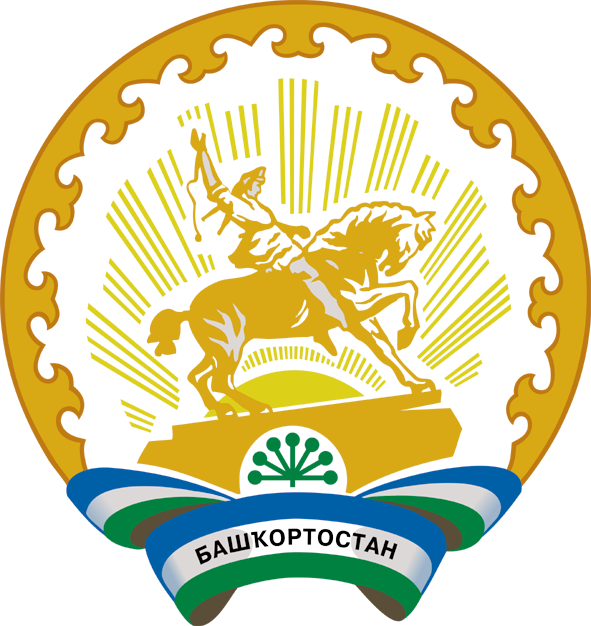 муниципаль районының Ялангас ауыл советы ауыл биләмәһе Советы452992, Ялангас ауылы,Узэк урам,17Тел/факс 8(34753)2-48-34E-mail: yalangach_2011@mail.ruСовет Сельского поселения Ялангачевский сельсовет муниципального района Балтачевский район Республики Башкортостан 452992, д. Ялангачево,ул. Центральная,17Тел/факс 8(34753)2-48-34E-mail: yalangach_2011@mail.ruОб утверждении Положения о бюджетном процессе в сельском поселении Ялангачевский сельсовет муниципального района  Балтачевский район Республики БашкортостанСтатья 1. Бюджетные правоотношения, регулируемые настоящим ПоложениемСтатья 2.Нормативные правовые акты, регулирующие 
бюджетные правоотношенияСтатья 3.Основные термины и понятияСтатья 4.Правовая форма бюджетаСтатья 5.Бюджет поселения сельского поселения Ялангачевский сельсовет Статья 6.Бюджетные полномочия сельского поселения Ялангачевский сельсоветСтатья 7.Бюджетная классификацияСтатья 8.Доходы бюджета поселения Статья 9.Полномочия сельского поселения Ялангачевский сельсовет по формированию доходов бюджета поселения Статья 10.Формирование расходов бюджета поселения Статья 11.Размещение заказов на поставки товаров, выполнение работ, оказание услуг для муниципальных нуждСтатья 12.Реестры закупокСтатья 13.Предоставление средств из бюджета поселения при выполнении условийСтатья 14.Предоставление субсидий юридическим лицам 
(за исключением субсидий муниципальным учреждениям), индивидуальным предпринимателям, физическим лицам Статья 15.Предоставление субсидий некоммерческим организациям, не являющимся казенными учреждениямиСтатья 16.Бюджетные инвестиции в объекты муниципальной собственности сельского поселения Ялангачевский сельсоветСтатья 17.Предоставление бюджетных инвестиций юридическим лицам, не являющимся муниципальными учреждениями и муниципальными унитарными предприятиямиСтатья 18.Муниципальная адресная инвестиционная программаСтатья 19.Дорожный фонд сельского поселения Ялангачевский сельсоветСтатья 20.Муниципальные программыСтатья 21.Ведомственные целевые программыСтатья 22.Расходные обязательства сельского поселения Ялангачевский сельсоветСтатья 23.Реестры расходных обязательствСтатья 24.Резервный фонд администрации сельского поселения Ялангачевский сельсоветСтатья 25.Осуществление расходов, не предусмотренных бюджетом сельского поселения Ялангачевский сельсоветСтатья 26.Управление муниципальным долгом сельского поселения Ялангачевский  сельсоветСтатья 27.Осуществление муниципальных заимствований сельского поселения Ялангачевский сельсоветСтатья 28.Порядок и условия предоставления муниципальных гарантий сельским поселением Ялангачевский сельсоветСтатья 29.Участники бюджетного процесса в сельского поселения Ялангачевский сельсоветСтатья 30.Бюджетные полномочия главы администрации сельского поселения Ялангачевский сельсоветСтатья 31.Бюджетные полномочия Совета сельского поселения Ялангачевский сельсоветСтатья 32.Бюджетные полномочия администрации сельского поселения Ялангачевский сельсоветСтатья 33.Бюджетные полномочия органов муниципального финансового контроля сельского поселения Ялангачевский сельсоветСтатья 34.Бюджетные полномочия финансового органа сельского поселения Ялангачевский сельсоветСтатья 35.Бюджетные полномочия иных участников бюджетного процессаСтатья 36.Составление проекта бюджета сельского поселения Ялангачевский сельсоветСтатья 36.1Долгосрочное бюджетное планированиеСтатья 37.Среднесрочный финансовый план сельского поселения Ялангачевский сельсоветСтатья 38.Решение о бюджете сельского поселения Ялангачевский сельсоветСтатья 39.Документы и материалы, представляемые в Совет поселения одновременно с проектом решения о бюджете сельского поселения Ялангачевский сельсоветСтатья 40.Внесение проекта решения о бюджете поселения 
на рассмотрение в Совет поселения Статья 41.Публичные слушания по проекту решения о бюджете поселения, документов и материалов к нему Статья 42.Распределение функций и определение порядка рассмотрения проекта решения о бюджете сельского поселения Ялангачевский сельсовет, документов и материалов к нему в Совете поселения Статья 43.Рассмотрение и утверждение проекта решения 
о бюджете сельского поселения Ялангачевский сельсоветСтатья 44.Внесение изменений в решение о бюджете сельского поселения Ялангачевский сельсоветСтатья 45.Рассмотрение и утверждение решения о внесении изменений в решение о сельского поселения Ялангачевский сельсоветСтатья 46.Исполнение бюджета сельского поселения Ялангачевский сельсоветСтатья 47.Исполнение бюджета сельского поселения Ялангачевский сельсовет по доходамСтатья 48.Сводная бюджетная роспись бюджета сельского поселения Ялангачевский сельсоветСтатья 49.Кассовый план сельского поселения Ялангачевский сельсоветСтатья 50.Лицевые счета для учета операций по исполнению бюджета сельского поселения Ялангачевский сельсоветСтатья 51.Предельные объемы финансированияСтатья 52.Использование доходов, фактически полученных при исполнении бюджета сельского поселения Ялангачевский сельсовет сверх утвержденных решением о бюджете сельского поселения Ялангачевский сельсоветСтатья 53.Завершение текущего финансового годаСтатья 54.Составление бюджетной отчетностиСтатья 55.Внешняя проверка годового отчета об исполнении бюджета сельского поселения Ялангачевский сельсоветСтатья 56.Представление годового отчета об исполнении бюджета  сельского поселения Ялангачевский сельсовет в Совет поселенияСтатья 57.Состав показателей решения об исполнении бюджета  сельского поселения Ялангачевский сельсоветСтатья 58.Рассмотрение и утверждение годового отчета 
об исполнении бюджета сельского поселения Ялангачевский сельсовет за отчетный финансовый годСтатья 59.Виды, объекты и методы муниципального  финансового контроля в сельском поселении Ялангачевский сельсоветСтатья 60.Органы муниципального финансового контроля